Biologia 6Temat: Przegląd i znaczenie gadów.Przepisz i przerysuj do zeszytu:1.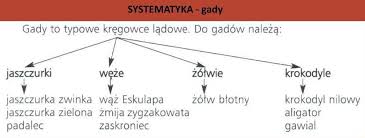 2.Znaczenie gadów:zjadają drobne zwierzęta, regulując ich liczebność;są pokarmem drapieżnych ptaków i ssaków,jad gadów wykorzystuje się do produkcji leków,ze skóry gadów szyje się buty, torebki, paskipomagają człowiekowi w walce ze szkodnikami roślin uprawnych3. Gady żyjące w Polsce objęte są ochroną gatunkową.Praca samodzielna w Zeszycie ćwiczeńĆwiczenie 1, 2 str. 89Ćwiczenie 3 i 4 str. 90